.INDICAÇÃO Nº                /2020Senhora PresidenteNobres Vereadores                                         O Vereador MAURO DE SOUSA PENIDO, requer nos termos regimentais, a apreciação e aprovação do nobre Plenário, da presente INDICAÇÃO ao Excelentíssimo Senhor Prefeito Municipal, para, através da Secretaria competente, verificar tecnicamente e adotar providências quanto ao início do desbarrancamento de solo pedregoso às margens da Rodovia Valinhos Campinas – em frente ao Condomínio Chácara FloraJUSTIFICATIVA:  	 			Este vereador recebeu reinvindicação de munícipes que transitam no local, sendo necessário que a municipalidade adote providências ou acione o órgão estadual de competência, se for o caso, para resolução do problema para evitar maiores danos futuros, à população que utiliza esta rodovia.Valinhos, 23 de abril de 2020 MAURO DE SOUSA PENIDOVereador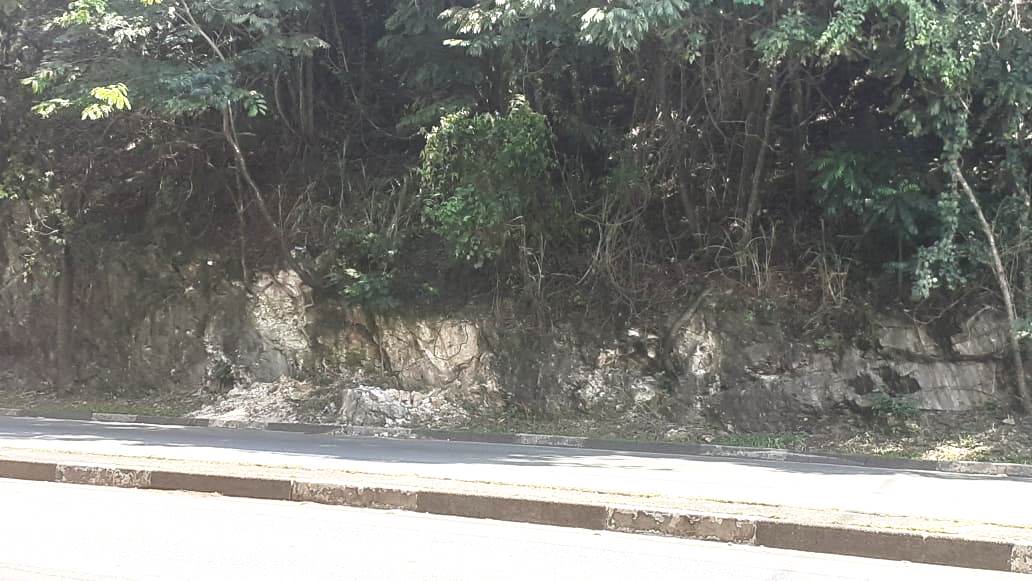 